The 7th edition of Ciné-Palestine Toulouse Occitanie adapts and becomesCiné-Palestine Toulouse Occitanie... NomadeTo you, friends of Ciné-Palestine, who have been waiting for March 1st and the launch of Ciné-Palestine for a year... and the rich programme concocted by our team: 25 films (short and medium-length films, fiction and documentaries) and many guests (15 filmmakers, 2 journalists) to accompany them. And other surprises: literature, music, exhibitions, etc.The Ciné-Palestine team has therefore been working since April 2020 on the conception of this 7th edition. Everything was ready, everything is ready. But...At present, the health situation in France and the resulting uncertainties about the opening of cinemas, theatres and various public places are leading us not to cancel the event but to transform, develop and relocate it. So, no cancellation but a plan B, a plan that our Palestinian friends often have to implement. Ciné-Palestine Nomade will be running from March to June, from online screenings to radio broadcasts, from cinemas to festive days, from round tables to travelling photo exhibitions, in the city, in the "greater Toulouse" and in the region. Follow the programme on our website and social networks.To meet the expectations of our audiences, to celebrate Palestinian cinema, to make it live and love, is still our desire and our goal. In this period of cultural and social restrictions and deprivation - a situation that Palestine has been facing for so long - the Ciné-Palestine Toulouse Occitanie team will do everything possible to ensure that this 7th edition will be a success, that it will further affirm our commitment to Palestinian filmmakers and artists and our desire to bring them to meet a wide audience.The success of our hybrid and offbeat event will depend on the evolution of the health situation in Occitanie and on the recommended restrictions. We remain alert and optimistic.Let's keep in touch!All the information :http://cine-palestine-toulouse.frhttps://www.facebook.com/cinepalestinetoulouse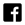 https://www.instagram.com/cinepalestine.toulouse/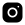 https://twitter.com/CinePalToulouse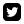 